Épreuve E4 :Conception préliminaire de produits carrossésÉtude d’une rampe de véhicule pour personnes à mobilité réduiteDossier Réponses : 7 documents au format A4, numérotés de DR1 à DR7.Question 1.1 :Question 1.2 :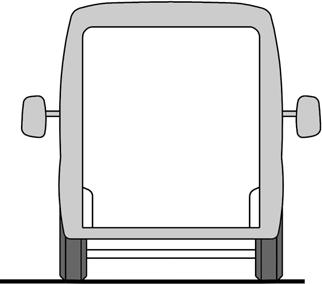 Question 1.3 :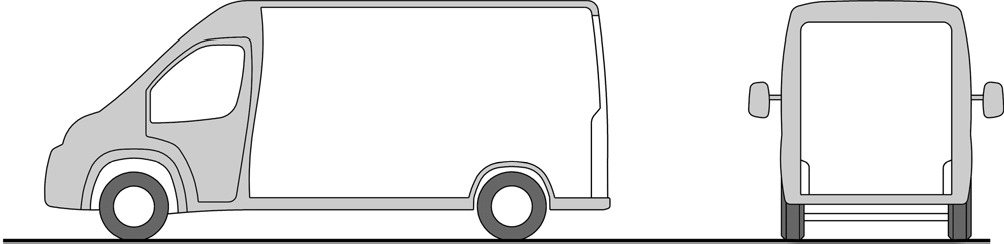 Question 1.4 :Question 2.1 :Fourgon L2H1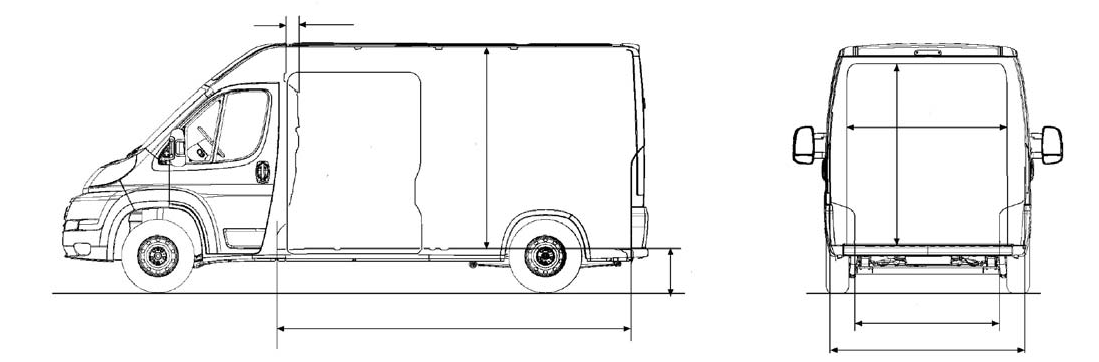 Fourgon L2H2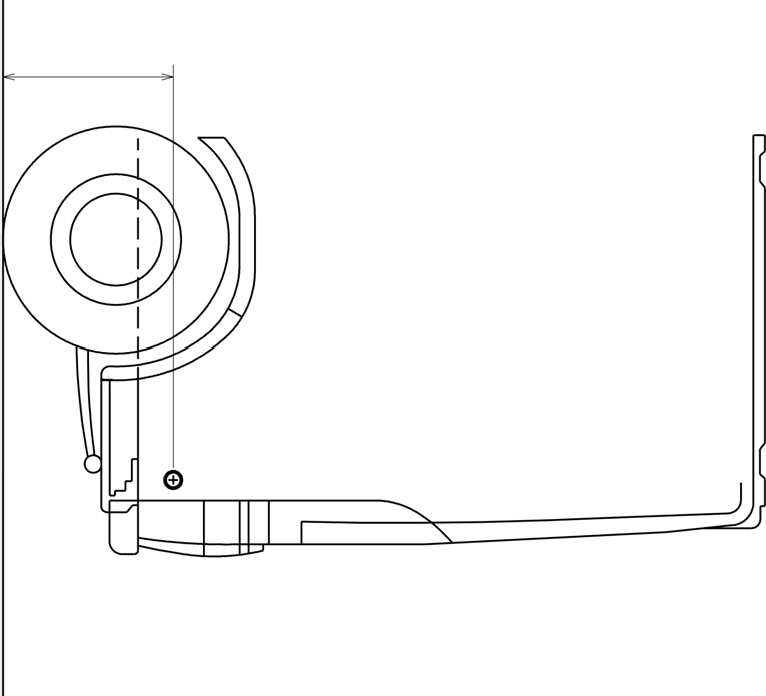 Question 3.2 :Question 3.3 :Question 3.9 et 3.10:Conclure :Partie 4Question 4.3 :Support de la résultante P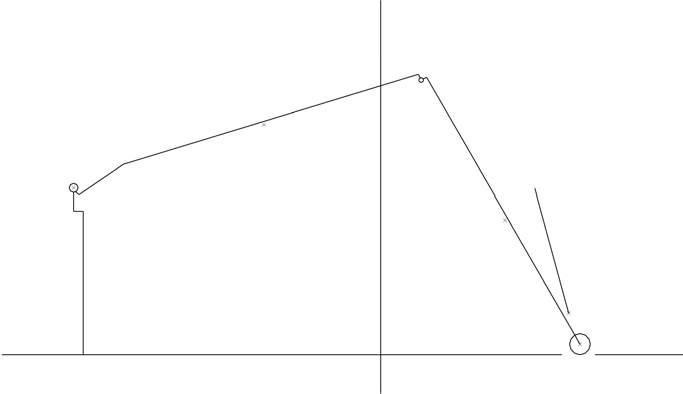 Question 4.4 : Conclure :Document réponse DR7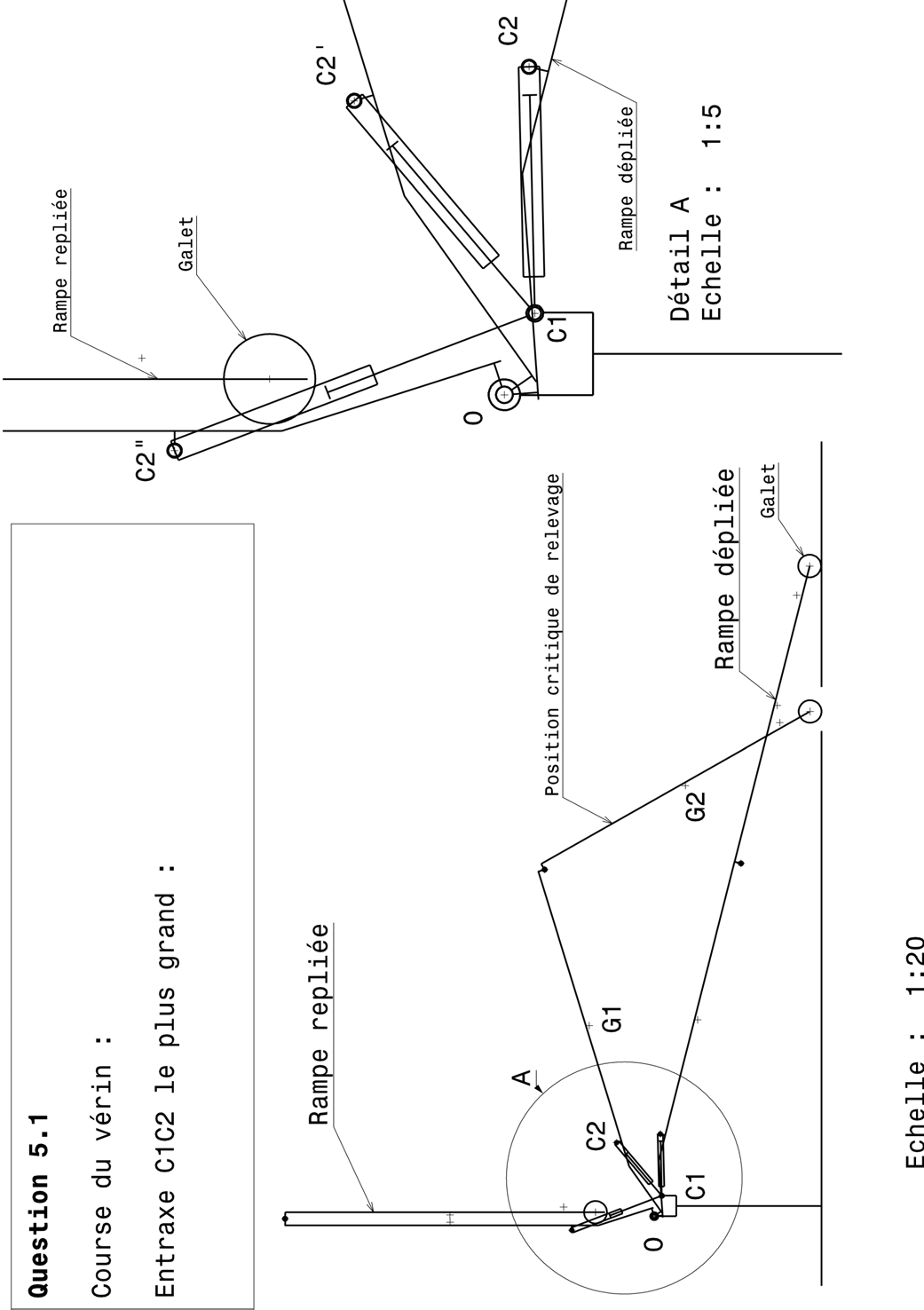 BTS CONCEPTION ET RÉALISATION DE CARROSSERIEBTS CONCEPTION ET RÉALISATION DE CARROSSERIESession 2022Nom de l’épreuve : Conception préliminaire de produits carrossésCode : 22CRE4CPCPage de gardeMMAC (kg)Charge maxi essieu AV (kg)Charge maxi essieu AR (kg)3t3Masse en ordre de marche 120 HDi L2H2 (kg)3t3PeséeMasse en ordre de marche de la pesée (kg)Charge essieu AV (kg)Charge essieu AR (kg)Masses dufourgon avant carrossageDésignationDésignationMasse (kg)Y (distance du cdg /essieu AR)Charge sur essieu AV (kg)Charge sur essieu AR (kg)1Fourgon avant carrossage2Conducteuret passagers en R1225159,565,53Passagers en R22161081084Passagers en R321654,5161,55Personne + fauteuil en R46RampeSomme des lignes :1 + 2 + 3 + 4+ 5 + 6fourgon + conducteur + passagers + fauteuil +rampe.7	MasserésiduelleRépartition totale des charges sur essieuxCharge Maxi par essieuForcePoint d’applicationSensDirectionIntensité